Language Arts with Mrs. Rollins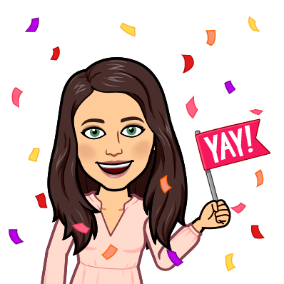 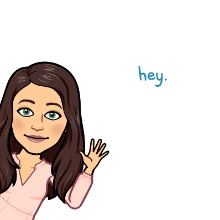 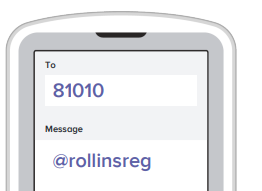 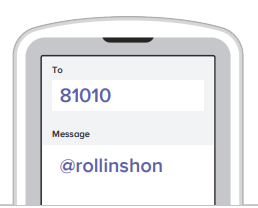 